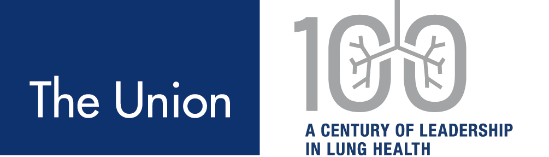 The Union-NAR Early Career Investigator AwardDeadline for Submission: November 3, 2021The Union-North America Region (NAR) Early Career Investigator Award (ECIA) was established in 2019 by the North America Region Executive Committee to recognize early career researcher for work in tuberculosis (TB) within the first five years of their academic appointment / independent professional career. The monetary portion of this award is to support research activities related to TB.Information Regarding NomineeName of Nominee: ____________	_ Title:  		Institution/Agency:  	Nominee First Faculty Appointment: _________________________________________________							MM/YearMailing address:  	City:  	State/Province:   	Zip/Postal Code:		Phone:	___E-mail:   __________________________________________________________________	Information Regarding the Nominator:Name of the nominator: __________________ ________________________________________Title:  _______________________ ___________________________________________________Institution/Agency: _______________________________________________________________ Mailing address:  __________________________________________________________________City:  	State/Province:  	Zip/Postal Code:		Phone: _	___E-mail:    					Reason why you think the Nominee deserves the Award(A short summary of the nominee’s main contributions and their impact on TB knowledge, prevention and /or care).________________________________________________________________________________________________________________________________________________________________________________________________________________________________________________________________________________________________________________________________________________________________________________________________________________________________________________________________________________________________________________________________________________________________________________________________________________________________________________________________________________________________________________________________________________________________________________________________________________________________________________________________________________________________________________________________________________________________________________________________________________________________________________________________________________________________________________________________________________________________________________________________________________________________________________________________________________________________________________________________________________A nomination submission must include the following documents:A letter of nomination with the application form from a Union member who is a clinician or scientist of good standing. The nomination letter must indicate the novel aspect or significance of the work, include a clear statement of the role of the applicant and explain the impact of the research. An abstract submitted for consideration at the 26th Annual conference of the Union-NARA curriculum vitae of the nominee outlining the education, past and current positions, grant support, training, and publicationsIs the individual aware of your nomination? Yes             No _____**It is not necessary for you to inform the individual to be eligible for the award.If you have any questions or to submit (by email) to:  Menn Biagtan, MD, MPHNAR Secretariat,Email: biagtan@bc.lung.ca